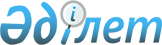 О внесении изменений в решение маслихата от 24 декабря 2014 года № 205 "О бюджете города Аркалыка на 2015-2017 годы"Решение маслихата города Аркалыка Костанайской области от 17 августа 2015 года № 259. Зарегистрировано Департаментом юстиции Костанайской области 20 августа 2015 года № 5813

      В соответствии со статьей 106 Бюджетного кодекса Республики Казахстан от 4 декабря 2008 года Аркалыкский городской маслихат РЕШИЛ:



      1. Внести в решение маслихата от 24 декабря 2014 года № 205 «О бюджете города Аркалыка на 2015-2017 годы» (зарегистрировано в Реестре государственной регистрации нормативных правовых актов за № 5289, опубликовано 16 января 2015 года в газете «Торгай») следующие изменения:



      пункт 1 указанного решения изложить в новой редакции:

      « 1. Утвердить бюджет города Аркалыка на 2015-2017 годы согласно приложениям 1, 2, 3 соответственно, в том числе на 2015 год в следующих объемах:

      1) доходы – 3710830,0 тысяч тенге, в том числе по:

      налоговым поступлениям – 1206567,0 тысяч тенге;

      неналоговым поступлениям – 17821,0 тысяч тенге;

      поступлениям от продажи основного капитала – 38725,0 тысяч тенге;

      поступлениям трансфертов – 2447717,0 тысяч тенге, из них объем субвенций – 1709083,0 тысячи тенге;

      2) затраты – 3793637,0 тысяч тенге;

      3) чистое бюджетное кредитование – 26652,3 тысячи тенге;

      4) сальдо по операциям с финансовыми активами – 50142,0 тысячи тенге;

      5) дефицит (профицит) бюджета – -159601,3 тысяч тенге;

      6) финансирование дефицита (использование профицита) бюджета – 159601,3 тысяч тенге.»;



      пункт 3 указанного решения изложить в новой редакции:

      «3. В бюджете города на 2015 год предусмотрен объем целевых текущих трансфертов из областного бюджета в сумме 21757,0 тысяч тенге, в том числе:

      на содержание ребенка (детей), переданного патронатным воспитателям в связи с передачей функций по оплате труда патронатным воспитателям путем перечисления денежных средств на его текущий счет на уровень районов и городов в сумме 3602,0 тысячи тенге;

      на выплату единовременных денежных средств казахстанским гражданам, усыновившим (удочерившим) ребенка (детей)-сироту и ребенка (детей), оставшегося без попечения родителей в сумме 596,0 тысяч тенге;

      на приобретение и доставку учебного пособия «Подарок первокласснику от Президента Республики Казахстан «Менің Отаным – Қазақстан. Моя родина – Казахстан» в сумме 711,9 тысяч тенге;

      на увеличение размера социальной помощи на бытовые нужды участникам и инвалидам Великой Отечественной Войны с 6 до 10 месячных расчетных показателей в сумме 452,4 тысяча тенге;

      на зимнее содержание автомобильных дорог районного (города областного значения) в сумме 6500,0 тысяч тенге.

      на восстановление по итогам секвестра 2014 года на текущее обустройство моногородов в сумме 9894,7 тысяч тенге.»;



      приложение 1 к указанному решению изложить в новой редакции, согласно приложению к настоящему решению.



      2. Настоящее решение вводится в действие с 1 января 2015 года.      Председатель очередной

      сессии маслихата                           Ш. Досов      Секретарь маслихата                        Н. Шалдыбаев      СОГЛАСОВАНО:      Руководитель государственного

      учреждения «Отдел финансов

      акимата города Аркалыка»

      _________________ А. Мухамбетжанова

      17 августа 2015 год      Руководитель государственного

      учреждения «Отдел экономики и бюджетного

      планирования акимата города Аркалыка»

      _________________ Н. Гайдаренко

      17 августа 2015 год

Приложение            

к решению маслихата       

от 17 августа 2015 года № 259  Приложение 1           

к решению маслихата       

от 24 декабря 2014 года № 205   Бюджет города Аркалыка на 2015 год
					© 2012. РГП на ПХВ «Институт законодательства и правовой информации Республики Казахстан» Министерства юстиции Республики Казахстан
				КатегорияКатегорияКатегорияКатегорияСумма,

тысяч тенгеКлассКлассКлассСумма,

тысяч тенгеПодклассПодклассСумма,

тысяч тенгеНаименованиеСумма,

тысяч тенгеI. Доходы3710830,01Налоговые поступления1206567,001Подоходный налог537782,02Индивидуальный подоходный налог537782,003Социальный налог413492,01Социальный налог413492,004Hалоги на собственность187000,01Hалоги на имущество112117,03Земельный налог20079,04Hалог на транспортные средства50232,05Единый земельный налог4572,005Внутренние налоги на товары, работы и услуги62367,02Акцизы3670,03Поступления за использование природных и других ресурсов31677,04Сборы за ведение предпринимательской и профессиональной деятельности24927,05Налог на игорный бизнес2093,008Обязательные платежи, взимаемые за совершение юридически значимых действий и (или) выдачу документов уполномоченными на то государственными органами или должностными лицами5926,01Государственная пошлина5926,02Неналоговые поступления17821,001Доходы от государственной собственности11340,04Доходы на доли участия в юридических лицах, находящиеся в государственной собственности61,05Доходы от аренды имущества, находящегося в государственной собственности11277,07Вознаграждения по кредитам, выданным из государственного бюджета2,004Штрафы, пени, санкции, взыскания, налагаемые государственными учреждениями, финансируемыми из государственного бюджета, а также содержащимися и финансируемыми из бюджета (сметы расходов) Национального Банка Республики Казахстан61,01Штрафы, пени, санкции, взыскания, налагаемые государственными учреждениями, финансируемыми из государственного бюджета, а также содержащимися и финансируемыми из бюджета (сметы расходов) Национального Банка Республики Казахстан, за исключением поступлений от организаций нефтяного сектора61,006Прочие неналоговые поступления6420,01Прочие неналоговые поступления6420,03Поступления от продажи основного капитала38725,001Продажа государственного имущества, закрепленного за государственными учреждениями23000,01Продажа государственного имущества, закрепленного за государственными учреждениями23000,003Продажа земли и нематериальных активов15725,01Продажа земли12780,02Продажа нематериальных активов2945,04Поступления трансфертов2447717,002Трансферты из вышестоящих органов государственного управления2447717,02Трансферты из областного бюджета2447717,0Функциональная группаФункциональная группаФункциональная группаФункциональная группаФункциональная группаСумма,

тысяч тенгеФункциональная подгруппаФункциональная подгруппаФункциональная подгруппаФункциональная подгруппаСумма,

тысяч тенгеАдминистратор бюджетных программАдминистратор бюджетных программАдминистратор бюджетных программСумма,

тысяч тенгеПрограммаПрограммаСумма,

тысяч тенгеНаименованиеСумма,

тысяч тенгеII. Затраты3793637,001Государственные услуги общего характера269224,01Представительные, исполнительные и другие органы, выполняющие общие функции государственного управления216191,0112Аппарат маслихата района (города областного значения)15973,0001Услуги по обеспечению деятельности маслихата района (города областного значения)15973,0122Аппарат акима района (города областного значения)84468,0001Услуги по обеспечению деятельности акима района (города областного значения)84468,0123Аппарат акима района в городе, города районного значения, поселка, села, сельского округа115750,0001Услуги по обеспечению деятельности акима района в городе, города районного значения, поселка, села, сельского округа115750,02Финансовая деятельность24879,0452Отдел финансов района (города областного значения)24879,0001Услуги по реализации государственной политики в области исполнения бюджета и управления коммунальной собственностью района (города областного значения)18874,0003Проведение оценки имущества в целях налогообложения1385,0010Приватизация, управление коммунальным имуществом, постприватизационная деятельность и регулирование споров, связанных с этим4620,05Планирование и статистическая деятельность14719,0453Отдел экономики и бюджетного планирования района (города областного значения)14719,0001Услуги по реализации государственной политики в области формирования и развития экономической политики, системы государственного планирования14719,09Прочие государственные услуги общего характера13435,0458Отдел жилищно-коммунального хозяйства, пассажирского транспорта и автомобильных дорог района (города областного значения)13435,0001Услуги по реализации государственной политики на местном уровне в области жилищно-коммунального хозяйства, пассажирского транспорта и автомобильных дорог13335,0013Капитальные расходы государственного органа100,002Оборона16977,01Военные нужды7162,0122Аппарат акима района (города областного значения)7162,0005Мероприятия в рамках исполнения всеобщей воинской обязанности7162,02Организация работы по чрезвычайным ситуациям9815,0122Аппарат акима района (города областного значения)9815,0006Предупреждение и ликвидация чрезвычайных ситуаций масштаба района (города областного значения)9603,0007Мероприятия по профилактике и тушению степных пожаров районного (городского) масштаба, а также пожаров в населенных пунктах, в которых не созданы органы государственной противопожарной службы212,003Общественный порядок, безопасность, правовая, судебная, уголовно-исполнительная деятельность7268,09Прочие услуги в области общественного порядка и безопасности7268,0458Отдел жилищно-коммунального хозяйства, пассажирского транспорта и автомобильных дорог района (города областного значения)7268,0021Обеспечение безопасности дорожного движения в населенных пунктах7268,004Образование2240848,51Дошкольное воспитание и обучение236898,0464Отдел образования района (города областного значения)236898,0009Обеспечение деятельности организаций дошкольного воспитания и обучения165149,0040Реализация государственного образовательного заказа в дошкольных организациях образования71749,02Начальное, основное среднее и общее среднее образование1741904,6464Отдел образования района (города областного значения)1706175,6003Общеобразовательное обучение1576081,1006Дополнительное образование для детей130094,5465Отдел физической культуры и спорта района (города областного значения)35729,0017Дополнительное образование для детей и юношества по спорту35729,09Прочие услуги в области образования262045,9464Отдел образования района (города областного значения)262045,9001Услуги по реализации государственной политики на местном уровне в области образования7347,0005Приобретение и доставка учебников, учебно-методических комплексов для государственных учреждений образования района (города областного значения)57547,9007Проведение школьных олимпиад, внешкольных мероприятий и конкурсов районного (городского) масштаба3362,0015Ежемесячная выплата денежных средств опекунам (попечителям) на содержание ребенка-сироты (детей-сирот), и ребенка (детей), оставшегося без попечения родителей19041,0022Выплата единовременных денежных средств казахстанским гражданам, усыновившим (удочерившим) ребенка (детей)-сироту и ребенка (детей), оставшегося без попечения родителей596,0067Капитальные расходы подведомственных государственных учреждений и организаций174152,006Социальная помощь и социальное обеспечение346859,41Социальное обеспечение3602,0464Отдел образования района (города областного значения)3602,0030Содержание ребенка (детей), переданного патронатным воспитателям3602,02Социальная помощь297084,4451Отдел занятости и социальных программ района (города областного значения)297084,4002Программа занятости75589,0004Оказание социальной помощи на приобретение топлива специалистам здравоохранения, образования, социального обеспечения, культуры, спорта и ветеринарии в сельской местности в соответствии с законодательством Республики Казахстан5500,0005Государственная адресная социальная помощь9920,0006Оказание жилищной помощи44714,0007Социальная помощь отдельным категориям нуждающихся граждан по решениям местных представительных органов21071,4010Материальное обеспечение детей-инвалидов, воспитывающихся и обучающихся на дому1712,0013Социальная адаптация лиц, не имеющих определенного местожительства28234,0014Оказание социальной помощи нуждающимся гражданам на дому27375,0015Территориальные центры социального обслуживания пенсионеров и инвалидов20110,0016Государственные пособия на детей до 18 лет50264,0017Обеспечение нуждающихся инвалидов обязательными гигиеническими средствами и предоставление услуг специалистами жестового языка, индивидуальными помощниками в соответствии с индивидуальной программой реабилитации инвалида3884,0052Проведение мероприятий, посвященных семидесятилетию Победы в Великой Отечественной войне8711,09Прочие услуги в области социальной помощи и социального обеспечения46173,0451Отдел занятости и социальных программ района (города областного значения)46173,0001Услуги по реализации государственной политики на местном уровне в области обеспечения занятости и реализации социальных программ для населения34262,0011Оплата услуг по зачислению, выплате и доставке пособий и других социальных выплат952,0050Реализация Плана мероприятий по обеспечению прав и улучшению качества жизни инвалидов10959,007Жилищно-коммунальное хозяйство74477,31Жилищное хозяйство21126,3458Отдел жилищно-коммунального хозяйства, пассажирского транспорта и автомобильных дорог района (города областного значения)15426,0003Организация сохранения государственного жилищного фонда2000,0004Обеспечение жильем отдельных категорий граждан8100,0031Изготовление технических паспортов на объекты кондоминиумов3081,0049Проведение энергетического аудита многоквартирных жилых домов2245,0472Отдел строительства, архитектуры и градостроительства района (города областного значения)328,3074Развитие и /или сооружение недостающих объектов инженерно-коммуникационной инфраструктуры в рамках второго направления Дорожной карты занятости 2020328,3479Отдел жилищной инспекции района (города областного значения)5372,0001Услуги по реализации государственной политики на местном уровне в области жилищного фонда5372,03Благоустройство населенных пунктов53351,0123Аппарат акима района в городе, города районного значения, поселка, села, сельского округа4785,0008Освещение улиц населенных пунктов4785,0458Отдел жилищно-коммунального хозяйства, пассажирского транспорта и автомобильных дорог района (города областного значения)48566,0015Освещение улиц в населенных пунктах18547,0016Обеспечение санитарии населенных пунктов8936,0017Содержание мест захоронений и захоронение безродных2298,0018Благоустройство и озеленение населенных пунктов18785,008Культура, спорт, туризм и информационное пространство201859,71Деятельность в области культуры86821,0455Отдел культуры и развития языков района (города областного значения)86821,0003Поддержка культурно-досуговой работы86821,02Спорт52204,7465Отдел физической культуры и спорта района (города областного значения)52204,7001Услуги по реализации государственной политики на местном уровне в сфере физической культуры и спорта4450,0005Развитие массового спорта и национальных видов спорта39390,7006Проведение спортивных соревнований на районном (города областного значения) уровне1832,0007Подготовка и участие членов сборных команд района (города областного значения) по различным видам спорта на областных спортивных соревнованиях6532,03Информационное пространство42691,0455Отдел культуры и развития языков района (города областного значения)36656,0006Функционирование районных (городских) библиотек28707,0007Развитие государственного языка и других языков народа Казахстана7949,0456Отдел внутренней политики района (города областного значения)6035,0002Услуги по проведению государственной информационной политики6035,09Прочие услуги по организации культуры, спорта, туризма и информационного пространства20143,0455Отдел культуры и развития языков района (города областного значения)8817,0001Услуги по реализации государственной политики на местном уровне в области развития языков и культуры7717,0032Капитальные расходы подведомственных государственных учреждений и организаций1100,0456Отдел внутренней политики района (города областного значения)11326,0001Услуги по реализации государственной политики на местном уровне в области информации, укрепления государственности и формирования социального оптимизма граждан8917,0003Реализация мероприятий в сфере молодежной политики2409,010Сельское, водное, лесное, рыбное хозяйство, особо охраняемые природные территории, охрана окружающей среды и животного мира, земельные отношения86988,01Сельское хозяйство42910,0453Отдел экономики и бюджетного планирования района (города областного значения)5555,0099Реализация мер по оказанию социальной поддержки специалистов5555,0462Отдел сельского хозяйства района (города областного значения)14077,0001Услуги по реализации государственной политики на местном уровне в сфере сельского хозяйства14077,0473Отдел ветеринарии района (города областного значения)23278,0001Услуги по реализации государственной политики на местном уровне в сфере ветеринарии15477,0005Обеспечение функционирования скотомогильников (биотермических ям)250,0006Организация санитарного убоя больных животных5614,0007Организация отлова и уничтожения бродячих собак и кошек1937,0008Возмещение владельцам стоимости изымаемых и уничтожаемых больных животных, продуктов и сырья животного происхождения0,0010Проведение мероприятий по идентификации сельскохозяйственных животных0,06Земельные отношения10702,0463Отдел земельных отношений района (города областного значения)10702,0001Услуги по реализации государственной политики в области регулирования земельных отношений на территории района (города областного значения)9202,0006Землеустройство, проводимое при установлении границ районов, городов областного значения, районного значения, сельских округов, поселков, сел1500,09Прочие услуги в области сельского, водного, лесного, рыбного хозяйства, охраны окружающей среды и земельных отношений33376,0473Отдел ветеринарии района (города областного значения)33376,0011Проведение противоэпизоотических мероприятий33376,011Промышленность, архитектурная, градостроительная и строительная деятельность14459,02Архитектурная, градостроительная и строительная деятельность14459,0472Отдел строительства, архитектуры и градостроительства района (города областного значения)14459,0001Услуги по реализации государственной политики в области строительства, архитектуры и градостроительства на местном уровне14459,012Транспорт и коммуникации64458,01Автомобильный транспорт64458,0123Аппарат акима района в городе, города районного значения, поселка, села, сельского округа3718,0013Обеспечение функционирования автомобильных дорог в городах районного значения, поселках,селах, сельских округах3718,0458Отдел жилищно-коммунального хозяйства, пассажирского транспорта и автомобильных дорог района (города областного значения)60740,0023Обеспечение функционирования автомобильных дорог60740,013Прочие469503,73Поддержка предпринимательской деятельности и защита конкуренции9273,0469Отдел предпринимательства района (города областного значения)9273,0001Услуги по реализации государственной политики на местном уровне в области развития предпринимательства9273,09Прочие460230,7123Аппарат акима района в городе, города районного значения, поселка, села, сельского округа11730,0040Реализация мер по содействию экономическому развитию регионов в рамках Программы «Развитие регионов»11730,0452Отдел финансов района (города областного значения)2000,0012Резерв местного исполнительного органа района (города областного значения)2000,0458Отдел жилищно-коммунального хозяйства, пассажирского транспорта и автомобильных дорог района (города областного значения)437643,7044Текущее обустройство моногородов437643,7469Отдел предпринимательства района (города областного значения)8857,0033Субсидирование процентной ставки по кредитам для реализации проектов в моногородах2857,014Обслуживание долга22,21Обслуживание долга22,2452Отдел финансов района (города областного значения)22,2013Обслуживание долга местных исполнительных органов по выплате вознаграждений и иных платежей по займам из областного бюджета22,215Трансферты692,21Трансферты692,2452Отдел финансов района (города областного значения)692,2006Возврат неиспользованных (недоиспользованных) целевых трансфертов692,2IІІ. Чистое бюджетное кредитование26652,310Сельское, водное, лесное, рыбное хозяйство, особо охраняемые природные территории, охрана окружающей среды и животного мира, земельные отношения16380,31Сельское хозяйство16380,3453Отдел экономики и бюджетного планирования района (города областного значения)16380,3006Бюджетные кредиты для реализации мер социальной поддержки специалистов16380,313Прочие14000,03Поддержка предпринимательской деятельности и защита конкуренции14000,0469Отдел предпринимательства района (города областного значения)14000,0008Кредитование на содействие развитию предпринимательства в моногородах14000,05Погашение бюджетных кредитов3728,001Погашение бюджетных кредитов3728,01Погашение бюджетных кредитов, выданных из государственного бюджета3728,013Погашение бюджетных кредитов, выданных из местного бюджета физическим лицам3728,0IV. Сальдо по операциям с финансовыми активами50142,007Жилищно-коммунальное хозяйство50142,01Жилищное хозяйство50142,0458Отдел жилищно-коммунального хозяйства, пассажирского транспорта и автомобильных дорог района (города областного значения)50142,0060Увеличение уставных капиталов специализированных уполномоченных организаций50142,0V. Дефицит (профицит) бюджета-159601,3VI. Финансирование дефицита (использование профицита) бюджета159601,37Поступления займов30380,201Внутренние государственные займы30380,22Договоры займа30380,203Займы, получаемые местным исполнительным органом района (города областного значения)30380,216Погашение займов3728,01Погашение займов3728,0452Отдел финансов района (города областного значения)3728,0008Погашение долга местного исполнительного органа перед вышестоящим бюджетом3728,08Используемые остатки бюджетных средств132949,101Остатки бюджетных средств132949,11Свободные остатки бюджетных средств132949,101Свободные остатки бюджетных средств132949,1